О внесении изменений в постановлениеадминистрации г. Канска от 07.07.2014 № 1028 В связи с кадровыми изменениями, руководствуясь ст.ст.  30, 35 Устава города Канска,  ПОСТАНОВЛЯЮ:           1. Внести изменения в приложение к постановлению администрации г. Канска от 07. 07.2014 № 1028 «Об утверждении состава комиссии по проведению торгов в целях заключения договоров на установку и эксплуатацию рекламных конструкций на территории города Канска», изложив его в новой  редакции согласно приложению к настоящему постановлению.           2. Ведущему специалисту отдела культуры администрации г. Канска (Назарова А.В.) разместить настоящее Постановление на официальном сайте администрации города Канска в сети Интернет и опубликовать в газете «Канский вестник».          3.  Контроль  за    исполнением    настоящего   постановления   возложить на  УАИ администрации г. Канска.         4.    Постановление вступает в силу  со  дня  подписания.Глава города Канска                                                                                    Н. Н. КачанПриложение 1                                                                  к постановлению администрации г. Канска                                                                                            от 09.03.2017  № 207Состав Комиссии по проведению торгов в целях заключения договоров на установку и эксплуатацию рекламных конструкций на территории города КанскаЩербатых                                      Заместитель главы города по правовому  и                Юлия Сафиулловна             организационному обеспечению, управлению                                                муниципальным имуществом и градостроительству –                                                начальник УАИ администрации г. Канска,                                                 председатель КомиссииАпанович                               Начальник отдела архитектуры                Татьяна Анатольевна           – заместитель начальника УАИ администрации г.                                                Канска, заместитель председателя КомиссииУсик	Главный специалист по вопросам землепользования Татьяна Владимировна	и муниципальных торгов УАИ администрации	г. Канска секретарь КомиссииЧлены Комиссии:  Спиридонова                          Начальник земельного отдела  МКУ «КУМИ г.Наталья Юрьевна                  Канска»Дворниченко 	    Главный специалист по вопросам размещения    Елена Владимировна            сооружений УАИ администрации г. КанскаСтаньков	  Депутат Канского городского Совета депутатовЮрий Александрович	  пятого созыва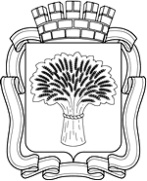 Российская ФедерацияАдминистрация города Канска
Красноярского краяПОСТАНОВЛЕНИЕРоссийская ФедерацияАдминистрация города Канска
Красноярского краяПОСТАНОВЛЕНИЕРоссийская ФедерацияАдминистрация города Канска
Красноярского краяПОСТАНОВЛЕНИЕРоссийская ФедерацияАдминистрация города Канска
Красноярского краяПОСТАНОВЛЕНИЕ09.03.2017 г.№207